Comments 10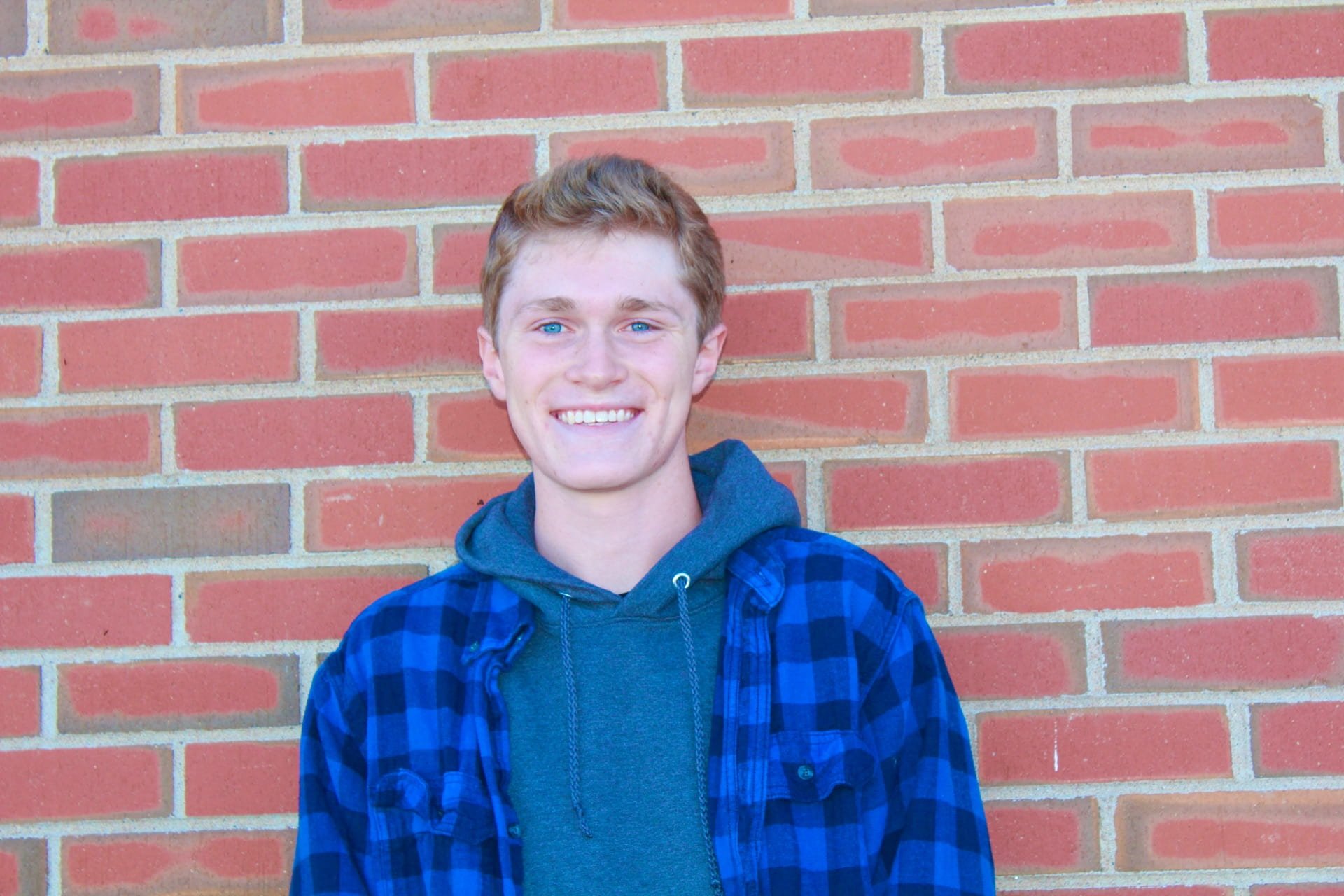 Photo by Morgan GallegosI like your picture of happy Josh because the contrast that you use really brings out all of the colors especially in his eyes.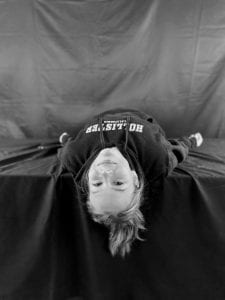 Photo by TeganI like this picture of Jocie because I feel like it shows her personality in a way and i like how you made everything black and white.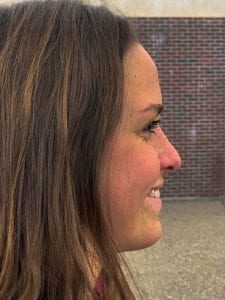 Photo by: alexiaI like this picture because it shows a really good side profile of Steph and she looks really happy in it. 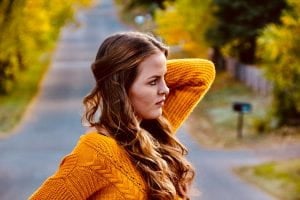 Photo by Aysia I like this picture because it doesn’t look staged. It looks natural and the lighting and contrast really makes things pop. 